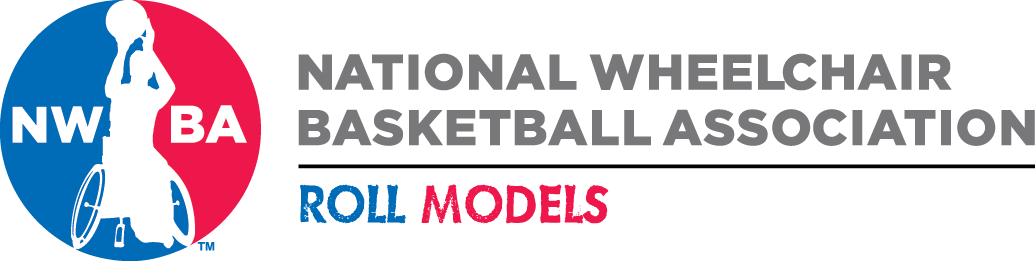 NWBA Team of the Month Nomination FormCircleDivision:	College Men		College Women	 Junior Varsity        	PrepAdult Division I	Adult Division II	Adult Division III	Women’sTeam: 									  Month: ______________City, State: 						How long team has played: 		Team Stats for October:Team Record for Month (W-L): 			  Season Record (W-L): 			Statistical Leaders for Month: 									Any records set, if so, please detail: 								Nomination Description (Detail accomplishments, ranked teams played, highlight players with stats):Nomination Submitted By:Name:													Affiliation:												Please send two photos of nominated team.Submit Nominations to NWBA by Monday, October 28th at 12:00 p.m. MT.Send to: Rebekah Markovitz, NWBA, via email:  communications@nwba.org